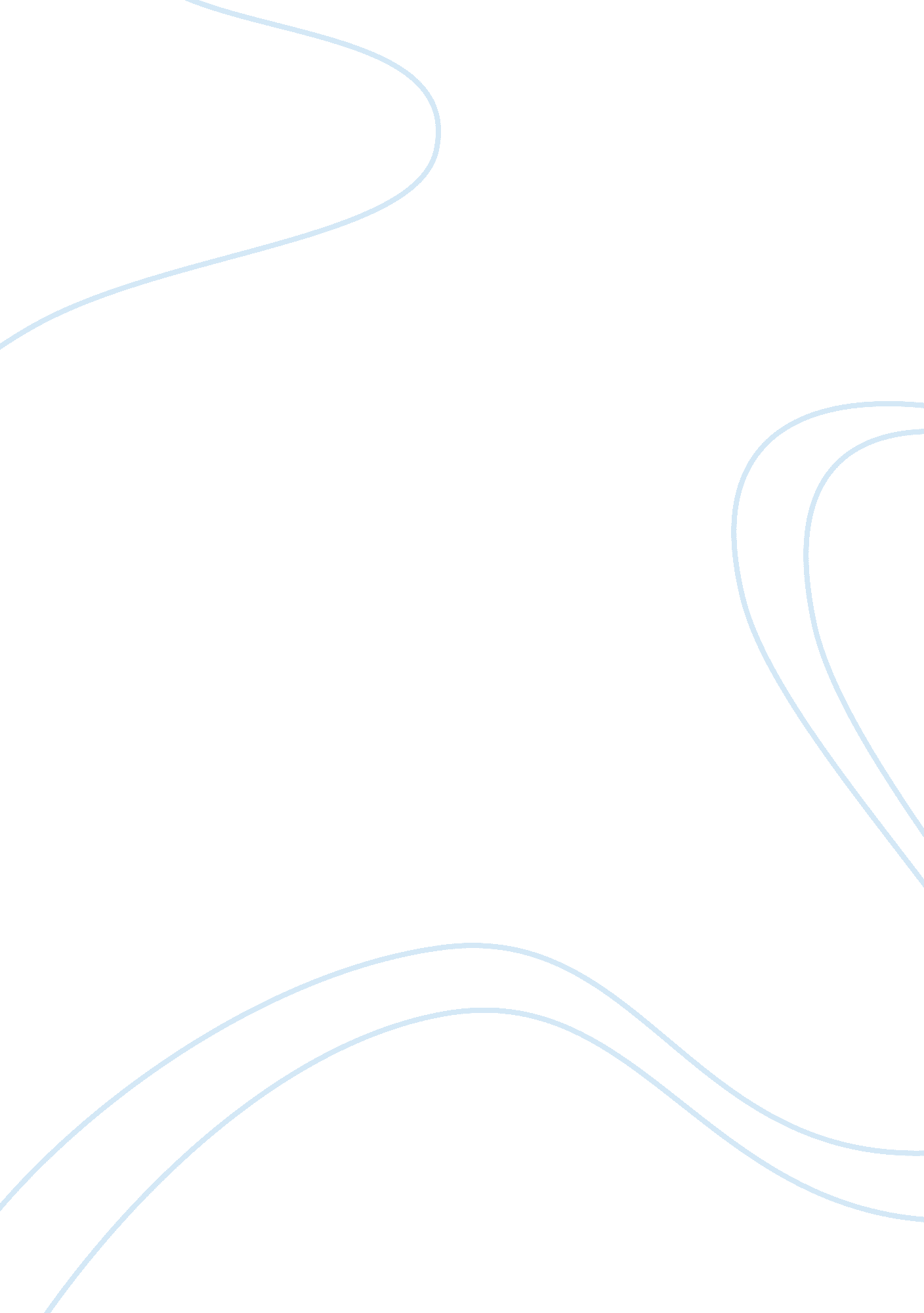 Jared pottsLinguistics, Language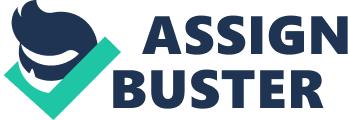 Jared Potts Mrs. Mowry Spanish 10 20 September 2010 Learning Another Language Have you ever considered learning a second language that you’re interested in? Learning another language can greatly improve your life and broaden your view in this world. Learning another language has been proven to raise your grades and exam scores. Companies and businesses have been known to hire many people who know more than one language because it benefits in dealing with other countries. You can benefit from learning another language because: you will benefit in future careers when dealing with other countries and clients who don’t speak English, your scores in school will go up, and you will be able to talk to other people in other countries and learn about their cultures. Knowing another language can expand your career options. It has been proven that companies and businesses look mainly for people who speak more than one language. Knowing another language “ can lead to careers such as teaching, translating and interpreting, and government positions. " (Careers 1) When speaking more than one language in a career, your boss and coworkers trust you when doing business in another country. When you know one language in a business, you’ll have less chances of traveling to another country to do business. That is, if they give you a job when you only speak one language. In addition to business, studying another language can also improve your grades. It has been proven that students’ grades have gone up because of studying or knowing a second language. “ Studying another language can improve your skills and grades in math and English, and can improve your entrance exam scores. " (Why Learn 1) When you learn another language, you also learn a lot about your own native language. So being improved in your own language as well as knowing another language, can help you understand your school work better and help you perform better as a result. Furthermore, speaking more than one language can really help you out in the social world. When you are on vacation in another country, it would help you out to know their language so you can socialize over there. Knowing another language can give you “ a view of another culture and a new view of your own. " (Brings Opportunities 1) If you go out into the world, you find that not everybody everywhere practices your culture. When you travel to another country and learn about their culture, you become a wiser person. Knowing another language can also help you socially in a bad situation. When you are lost in a city in another country, knowing their language will benefit you in asking for directions, instead of running around and asking “ Do you speak English? " and not getting any luck. This and more is proof that the social aspect is a very important part of learning and knowing a second language. Knowing another language will benefit you in your career, improve your school grades, and will definitely help you socially in another country. If this does not convince you fully to learn a second language, then read all the other articles about this topic out there, which are based completely on research and facts. They will all tell you how companies and businesses look for people who speak more than one language because of doing business in other countries. They will tell you how you will become a wiser person just for knowing another language and culture. They will tell you how your grades will go up. They will tell you everything else that you will gain from learning another language. So learn another language! Works Cited 1) " Careers in Foreign Languages." (2007): 1. Web. 22 January 2007. http://www. rollins. edu/Foreign_Lang/careers. html 2) Glatz, Dr. Lawrence F. " Why Learn a Second Language." Modern Language Association and the Association of Departments of Foreign Languages (1999): 2. Web. 1 Jan 2007. . 3) " Knowing Other Languages Brings Opportunities." Modern Language Association 4. Web. 22 Sep 2010. . 